В целях привлечения внимания к проблемам охраны окружающей среды и рационального природопользования Министерство природопользования и экологии Республики Башкортостан призывает поддержать Международную экологическую акцию «Час Земли».Акция проводится как просветительское мероприятие, ориентированное на формирование повседневной экологической культуры и пропаганду ценностей ответственного отношения к природным ресурсам. Для участия необходимо обеспечить отключение внешней подсветки зданий сооружений20 марта 2020 года с 20:30 до 21:30 (местное  время ), а также проведениетематических мероприятий     с отключением освещенияТакже сообщаем, что в день акции в Уфе пройдет символический забег с фонариками, организуемый Школой правильного спорта «I Love Supersport». Сбор участников на Верхнеторговой площади в 20:00 ч.Призываем сопровождать участие в акции тематическими публикациями на официальных сайтах и страницах в социальных сетях, разъясняющими причины и важность мероприятия с хештегами #зеленаябашкирия, #часземли. Вся необходимая информация представлена на официальном сайте акции«Час Земли» http://60.wwf.i /.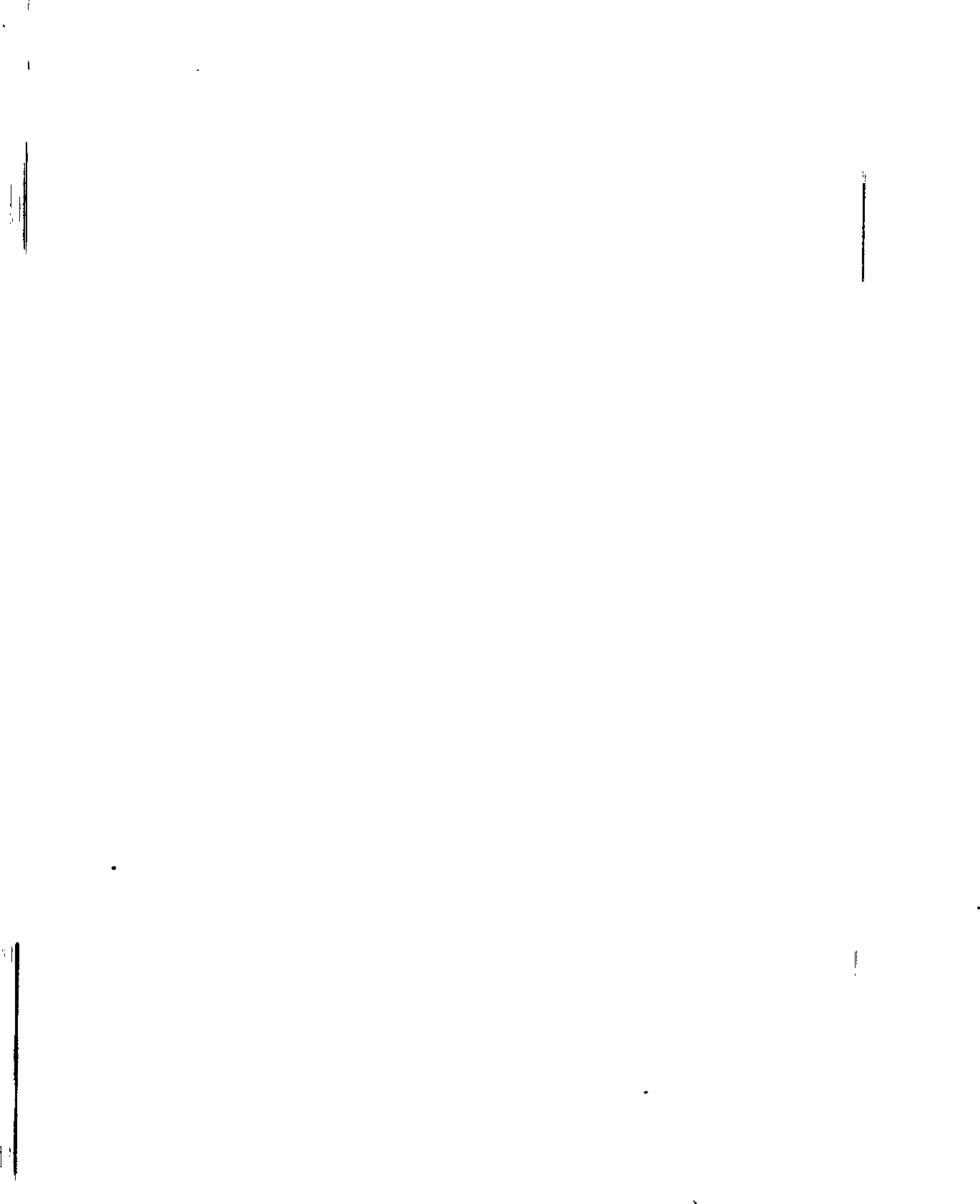 